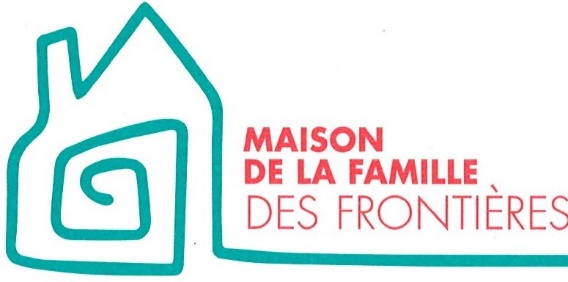 Avis de convocation de notre Assemblée annuelle de La Maison de la Famille des FrontièresBedford le, 26 mai 2022Bonjour chers membres et chers partenaires,Il nous fait plaisir au nom de toute l’équipe de la maison de la Famille des Frontières de vous inviter à participer à notre assemblée générale annuelle, qui se tiendra le 16 juin à 18 heures au 857 Chemin de Saint-Ignace-de-Stanbridge.Nous vous présenterons les faits saillants de notre année et nous vous parlerons de nos projets en cours.Si vous comptez être présent, une confirmation serait appréciée par courriel au direction@mffbedford.ca ou au 450-248-0595 car un léger goûter sera serviAu plaisir de vous rencontrerJosée PaquetteDirectrice Maison de la Famille des Frontières de Bedford